NOTTI A MONTE SIRAI – CARBONIA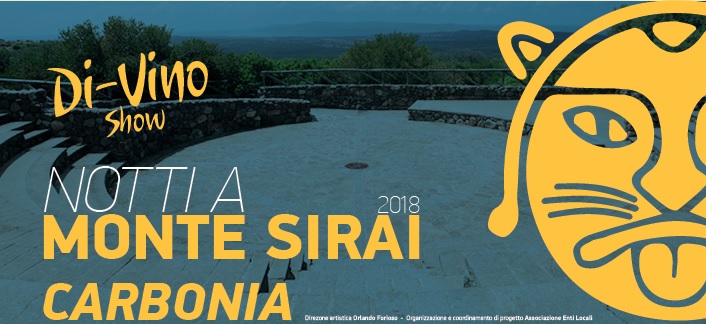 PARCO ARCHEOLOGICO MONTE SIRAIDirezione artistica Orlando Forioso – Organizzazione e coordinamento di progetto Associazione Enti LocaliprogrammaSABATO 4 AGOSTOore 21.30Dal Parco al TeatroCaterina MurinoOrlando Furioso, Simeone Latini, Cristina Maccioni, Andrea TeddeIn DIONISIO & FIGLIE – PREMIATA VINERIATratto da Le Baccanti di EuripideTesto e mise en espace Orlando ForiosoCompagnia TeatrEuropa di CorsicaDOMENICA 5 AGOSTOore 21.30Teatro di Monte SiraiValeri Pilia e Actores Alidosin GALANÌAS: CANTI DELLE DONNE SARDEConcerto di canti polifonici e musica tradizionaleRegia Gianfranco Angei – Compgania Actores AlidosGIOVEDÌ 9 AGOSTOore 21.30Teatro di Monte SiraiMario Tozzi e Enzo FavataIn SARDEGNA, LE RADICI DELLA STORIASpettacolo per voce narrante e musicaProduzione Jane ProjectSABATO 11 AGOSTOore 21.30Dal Parco al TeatroRossella Faa, Giacomo Deiana, Patrizia Gattaceca, Max Manfredi, Giuditta Scorcelletti, Francesco VigliettiIn IL VINO DÀ ALLA TESTA E INVITA ALLA FESTAConcerto/Spettacolo, Storie, canti e musica tradizionale e composizioni moderne, dedicate al vino e alla cucina. Compagnia TeatrEuropa di Corsica4, 5, 9, 11 AGOSTO 2018Visite-spettacolo al parco archeologico di Monte SiraiAttività realizzata in collaborazione con la Soc. Coop. Sistema Museoore 19.30LA PICCOLA DEMETRA E BES, IL GATTO MAGICOSpettacolo/gioco per i bambini, per i visitatori e per i gatti, nel Parco archeologico di Monte Sirai.Regia di Anna Pina ButtiglieriCompagnia La Clessidra Teatroore 20.00DIONISIO È NATO DUE VOLTE Spettacolo diffuso nel Parco Archeologico.Frammenti di storie e di miti, dalle Baccanti ad altri scritti antichi e moderni, scritture e riscritture, letture e scene, danza e musica. Regia di Anna Pina Buttiglieri – Compagnia La Clessidra TeatroAPERITIVO AL TRAMONTO - Area ristoro del Parco ArcheologicoORE 20:30MONTE SIRAI: riti, spettacoli e vita quotidianaUn quarto d’ora con l’Archeologo Nicola Dessì per conoscere nuragici, fenici, punici e romani a Monte Sirai4 agosto: la storia del territorio di Carbonia e dintorni nella Preistoria5 agosto: la storia del territorio di Carbonia e dintorni in età nuragica9 agosto: la storia del territorio di Carbonia e dintorni in età punica e romana11 agosto: la storia del vino in Sardegna in epoca antica.(Ingresso gratuito)ORE 21:00IN VINO VERITASPresentazione delle Cantine del Sulcis, degustazione vini in abbinamentocon i piatti preparati dallo Chef. In collaborazione con Tanit - Hotel Ristorante Museo di Carbonia.Le Cantine ospiti del Festival di quest’anno saranno:4 e 5 agosto, la Cantina Sardus Pater di Sant'Antioco9 agosto, la Cantina Coop. di Santadi11 agosto la Cantina Aru di IglesiasIl piatto in abbinamento con il Carignano sarà per le serate il Tonno Rosso preparato dallo Chef Maxwell Frongia (costo di € 15.00)A cena, dopo gli spettacoli serali, il menu sarà composto da un Main Dishes con “Maccheroni di Busa alla Selvaggina” e Wellington di Arista e Vegetali di stagione agli aromi sempre in abbinamento al Carignano (costo di € 25.00)INGRESSO SPETTACOLI(Teatro di Monte Sirai ore 21.30)Biglietti: Posto Unico € 15,00Ridotto residenti € 10,00ABBONAMENTI A 4 SPETTACOLIIntero € 48.00Ridotto residenti € 28,00 (esclusi i diritti di prevendita)PREVENDITE E PRENOTAZIONICircuito Box Office Ticket – Tel. 070 657428www.boxofficesardegna.itAugusto Tolari – CarboniaTel. +39 328 171 9747VISITE-SPETTACOLO(sito ore 19:39 e ore 20: 00)Ingresso € 5,00Museo Archeologico Villa SulcisTel. +39 0781 1867304carbonia@sistemamuseo.itBUS NAVETTA4,5,9, 11 agostoServizio gratuitowww.nottiamontesirai.itinfo@assoentilocali.it